			Dokumentnamn	Nr	Sidnr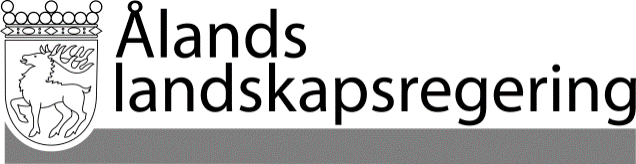 		162 F1	1 (1)	Datum	Dnr	1.11.2018	ÅLR 2018/7507	Ålands LagtingHänvisningKontaktpersonÄrendeFÖRSLAG TILL BUDGET FÖR ÅR 2019För att behandlas i den ordning lagtingsordningen föreskriver översänds härmed landskapsregeringens budgetförslag nr 1/2018-2019 med förslag till budget för år 2019.L a n t r å d	Katrin SjögrenMinister	Mats PerämaaBilaga: Budgetförslag för år 2019 i pdf